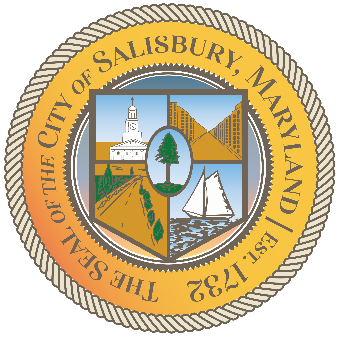 CITY OF SALISBURYHUMAN RIGHTS ADVISORY COMMITTEE MEETING AGENDA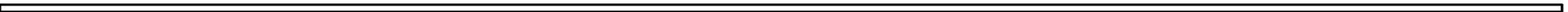 MEETING LINK—https://us02web.zoom.us/j/3172149233?pwd=amlNNTNLZkNabkk5V0dMVFAzME1KQT09  Meeting ID: 317 214 9233 | Passcode: 05132021Item I		Call to Order – Introductions and welcome                  Item II		Approval of November Meeting Minutes                          Item III             Current works for discussion                                            Update on HRAC Social Media Meetings for 2022 – Should we remain virtual or to go back to in-person. What are the possibilities for hybrid meetings?Item IV 	Open public forum and current events                           Slavery & Human Trafficking Awareness MonthDr. Martin Luther King Holiday (Jan. 17)National Day of Racial Healing (Jan. 18) Item V	AnnouncementsCity of Salisbury Truth Commission Proposal Submitted to Mayor of Salisbury by members of City of Salisbury Lynching Memorial Task Force Members and Community members.Item VI             Schedule next meeting and adjournJanuary 13th, 20226:00 p.m.Government Office Building Virtual Meeting